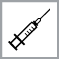 Schooljaar 2024-2025Naam + voornaam leerling: ……………………………………………………....Geboortedatum: ……………………..........School + klas: ………………………………….Telefoonnummer waarop je overdag bereikbaar bent:……………………………………………………Beste ouder/voogd,De Vlaamse overheid biedt gratis vaccinaties aan tegen bepaalde ziekten. Volgens onze gegevens ontbreken de aangekruiste vaccinaties bij jouw kind. Meer uitleg over het vaccineren en de ziektes waartegen gevaccineerd wordt, vind je in bijlage. Vul de toestemmingsbrief in. Geef de ingevulde toestemmingsbrief af op school.Heb je nog vragen, bel naar het CLB:………………………………………….. Of surf naar www.laatjevaccineren.be, de website van de Vlaamse overheid over vaccinaties.Met dank voor de medewerking,De CLB-arts en CLB-verpleegkundigeTOESTEMMINGSBRIEF INHAALVACCINATIES             (Deze brief invullen en terug afgeven op school a.u.b.)* De toestemming voor vaccinatie kan gegeven worden door een meerderjarige leerling, een wettelijke ouder of een wettelijke voogd.MEER UITLEG OVER DE VACCINATIE EN DE ZIEKTES WAARTEGEN WORDT GEVACCINEERD (Deze tekst mag je bewaren)ZiektesPolio (kinderverlamming) kan onherstelbare verlammingen veroorzaken.Difterie (kroep) kan een ernstige ontsteking van keel en luchtwegen veroorzaken met verstikkingsgevaar. Ook hart en zenuwen kunnen worden aangetast.Tetanus (klem) veroorzaakt prikkeling van de zenuwcellen, waardoor ernstige en pijnlijke spierkrampen ontstaan en ademhalen onmogelijk kan worden.Pertussis (kinkhoest) veroorzaakt hevige hoestbuien en gierende ademhaling. Vooral voor baby’s is het een ernstige ziekte. Haemophilus influenzae type b is een kiem die hersenvliesontsteking kan veroorzaken.Mazelen is heel besmettelijk. Het geeft koorts en huiduitslag. Soms is er een oor- of longontsteking. Heel soms is er ook een hersenontsteking. Dat kan dodelijk zijn of blijvende schade veroorzaken.Bof (dikoor) is een virale infectie. Soms is er hersen(vlies)ontsteking of teelbalontsteking.Rubella (rodehond) is op zich ongevaarlijk. Het geeft koorts en huiduitslag. Een rubella infectie tijdens de zwangerschap kan wel ernstige gevolgen hebben voor de baby, zoals doofheid, blindheid en hartafwijkingen. Om de verspreiding van het virus in de bevolking te voorkomen is ook de vaccinatie van jongens belangrijk.Hepatitis B is een ontsteking van de lever door het hepatitis B virus. Een deel van de besmette personen wordt chronisch drager en loopt het risico levercirrose en leverkanker te ontwikkelen.Meningokokken zijn bacteriën die hersenvliesontsteking of bloedvergiftiging kunnen veroorzaken. Er bestaan verschillende types meningokokken, aangeduid met een letter. Het gratis aangeboden inhaalvaccin beschermt tegen meningokokken A, C, W en Y. HPV (Humaan papillomavirus) verspreidt zich via intiem en seksueel contact. De kans om ooit besmet te worden met HPV is heel groot. De meeste infecties verdwijnen vanzelf en niet elke besmetting leidt tot ziekte. Er zijn meer dan 100 types van dit virus. Sommige types kunnen op lange termijn kanker veroorzaken (baarmoederhalskanker, kanker van de aars, penis, mond of keel). Sommige types spelen ook een rol bij wratten aan de aars en op de geslachtsdelen. Vaccinatie biedt de beste bescherming tegen deze ziekten. Voor een langdurige bescherming is soms een herhalingsvaccinatie nodig.VaccinatieEen prik in de bovenarm per vaccin. Wie vaccineertDe arts of verpleegkundige van het CLB vaccineert. De vaccinaties zijn gratis.CLB vaccineert enkel als er een geldige (mondelinge of schriftelijke) toestemming is en er geen tegenaanwijzingen zijn voor vaccinatie.Bij de huisarts of kinderarts is het vaccin ook gratis, maar moet de raadpleging wel betaald worden. Reacties na de vaccinatieNa de vaccinatie kan je kind last krijgen van:een rode zwelling op de plaats van de prik, soms zwelling van de hele bovenarm een grieperig gevoel of lichte koortseen pijnlijke, gevoelige plek op de plaats van de prik gedaalde eetlust, braken en diarreeDeze reacties zijn normaal en verdwijnen na enkele dagen. Een zwelling van de hele bovenarm verdwijnt soms pas na 5 dagen. Tot een 2-tal weken na het mazelen-bof-rubellavaccin kunnen algemene reacties voorkomen zoals koorts, hoofdpijn, gewrichtspijn, huiduitslag. Neem contact op met je huisarts als de klachten blijven duren of ernstiger zijn.Een vaccin kan, zoals elk geneesmiddel, bijwerkingen hebben. De kans dat een vaccin een ernstige bijwerking veroorzaakt, is heel klein. …. vaccin(s) tegen tetanus-difterie-pertussis-polio-Haemophilus influenzae type b-hepatitis B (klem-kroep-kinkhoest-kinderverlamming-Haemophilus influenzae type b-hepatitis B) …. vaccin(s) tegen tetanus-difterie-pertussis-polio (klem-kroep-kinkhoest-kinderverlamming) …. vaccin(s) tegen polio (kinderverlamming) …. vaccin(s) tegen mazelen-bof-rubella (mazelen-dikoor-rodehond) …. vaccin(s) tegen hepatitis B  …. vaccin tegen meningokokken ... vaccin(s) tegen humaan papilloma virusKruis de gewenste keuze aan.   Ik wil dat het CLB gratis de aangekruiste vaccins toedient bij mijn kind.        Ik wil mijn kind laten vaccineren door de huisarts/kinderarts.     Verwittig de arts, zo kan hij/zij het vaccin vooraf bestellen.   Mijn kind kreeg de vaccin(s) ………………………… al op: …../…../…..                                               ………………………..  al op: …../…../…..  Ik wil mijn kind niet laten vaccineren. Ik heb de informatie over de vaccins en over de  ziekten waartegen de vaccins beschermen gelezen. Ik heb ook de kans gekregen om de vaccins te bespreken en vragen te stellen.Let op! De volgende vragen helpen ons om een mogelijke tegenaanwijzing voor vaccinatie op te  sporen. Met allergie wordt hier bedoeld ‘het opzwellen van mond of keel’, en/of ‘moeite om te ademen’ en/of ‘problemen met het hart’. Kruis het juiste antwoord aan.Datum: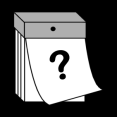  Naam en handtekening van de wettelijke ouder of voogd*: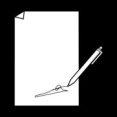 